Červnový festival Pivo na Náplavce představí 55 minipivovarůPRAHA, 29. KVĚTNA 2023 – Pivo na Náplavce – oblíbený degustační festival zlatavého moku se v letošním roce bude konat 16. a 17. června na Rašínově nábřeží. Účastnit se ho budou stálice i nováčci, na pravém břehu Vltavy se představí 55 zástupců českých minipivovarů. Součástí festivalu budou i stánky s jídlem, pivní bleší trh a několik koncertů.Festival vypukne v pátek 16. června ve 14 hodin. V sobotu mohou návštěvníci dorazit už v 10 hodin dopoledne. V oba dny festival potrvá do 21. hodiny. Organizátoři očekávají hojnou účast. „Letos se bude konat 11. ročník festivalu. Příchozí čeká bohatá nabídka minipivovarů z celé republiky, které do Prahy přivezou přes 13 tisíc litrů piva.  Návštěvníci se mohou těšit na pravidelné účastníky i nové pivovary, mezi kterými se objeví například božídarský Červený Vlk, brněnský EFI či ostravský Medojed. K ochutnání budou jak tradiční české ležáky, tak všemožná svrchně kvašená piva, která jsou u minipivovarů dnes již standardem,“ popsal Jiří Sedláček, ředitel festivalu Pivo na Náplavce. Součástí každého ročníku festivalu jsou i stánky s občerstvením, které se hodí k pivu. Ty nebudou chybět ani letos. „V širokém spektru chutí a vůní bude návštěvníky festivalu obsluhovat 14 stánků s jídlem. Na místě budou stánky s burgery, k ochutnání budou různé masové grilované pochutiny, belgické hranolky, balkánské speciality, řemeslná pizza, kvalitní české uzeniny, francouzské klobásky, burgundští šneci, sýrové koule a mimo to i kvalitní káva,“ vyjmenoval Jiří Sedláček.Způsob degustace piv zůstává i pro letošní jubilejní ročník stejný. Během všech ročníků se pivo pije výhradně ze skleněných džbánků – organizátoři se tak snaží zamezit zbytečnému odpadu v podobě plastových kelímků, a navíc pivo ze skla chutná lépe. Klasických půllitrů se návštěvníci festivalu ale nedočkají. „Pivo na Náplavce je degustačním festivalem, pít se tedy bude maximálně po třetinkách. Vstupné je zdarma. Podmínkou konzumace piva je koupě degustačního setu, který sestává z festivalového skleněného džbánku o objemu 0,3 l, degustační karty a tužky. Set bude stát 100 korun, senioři ho budou mít k dispozici za 70 korun a bude použitelný po oba dny konání festivalu. K pivu neodmyslitelně patří i pivní suvenýry. Kromě těch, které budou nabízet jednotlivé pivovary, zde budete moci získat i suvenýry s logem festivalového piva, kterým pro letošní rok bude polotmavý ležák Vltavský převozník, jehož výroby se ujal Pivovar Krum z Moravského Krumlova,“ popsal Jiří Sedláček.Festival Pivo na Náplavce není jen o pití piva a skvělé gastronomii, připraven je i bohatý kulturní program. „Oba festivalové dny budou pod taktovkou DJ Bruno Kässe a dále mimo jiné vystoupí mexická kapela Mariachi a jazzoví Jazz Volunteers. V sobotu od 10 do 14 hodin bude navíc součástí programu i Pivní bleší trh, kde si sběratelé budou moci doplnit sbírku etiket, tácků, zátek a dalších s pivem souvisejících propriet,“ uzavřel Jiří Sedláček. KONTAKT PRO MÉDIA:Mgr. Petra Ďurčíková_mediální konzultant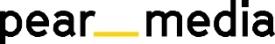 +420 733 643 825, petra@pearmedia.cz pearmedia.cz
PIVO NA NÁPLAVCE, www.pivonanaplavce.cz Cílem festivalu je seznámit co nejširší okruh návštěvníků nejen s produkcí malých českých pivovarů včetně odlišných chutí jejich piv od běžné produkce, ale také jim nabídnout přímý kontakt s jejich majiteli a sládky. Kromě toho je snahou organizátorů festivalu představit Pražanům a návštěvníkům metropole nově vzniklé minipivovary z různých krajů České republiky. Součástí festivalu je i hlasování o nejoblíbenější minipivovar. 